Учебный год с учащимися групп дошкольного эстетического воспитания детей в МБУ ДО «Краснотурьинская детская музыкальная школа № 1» начинается 01 сентября 2017 года, заканчивается 26 мая 2018 года.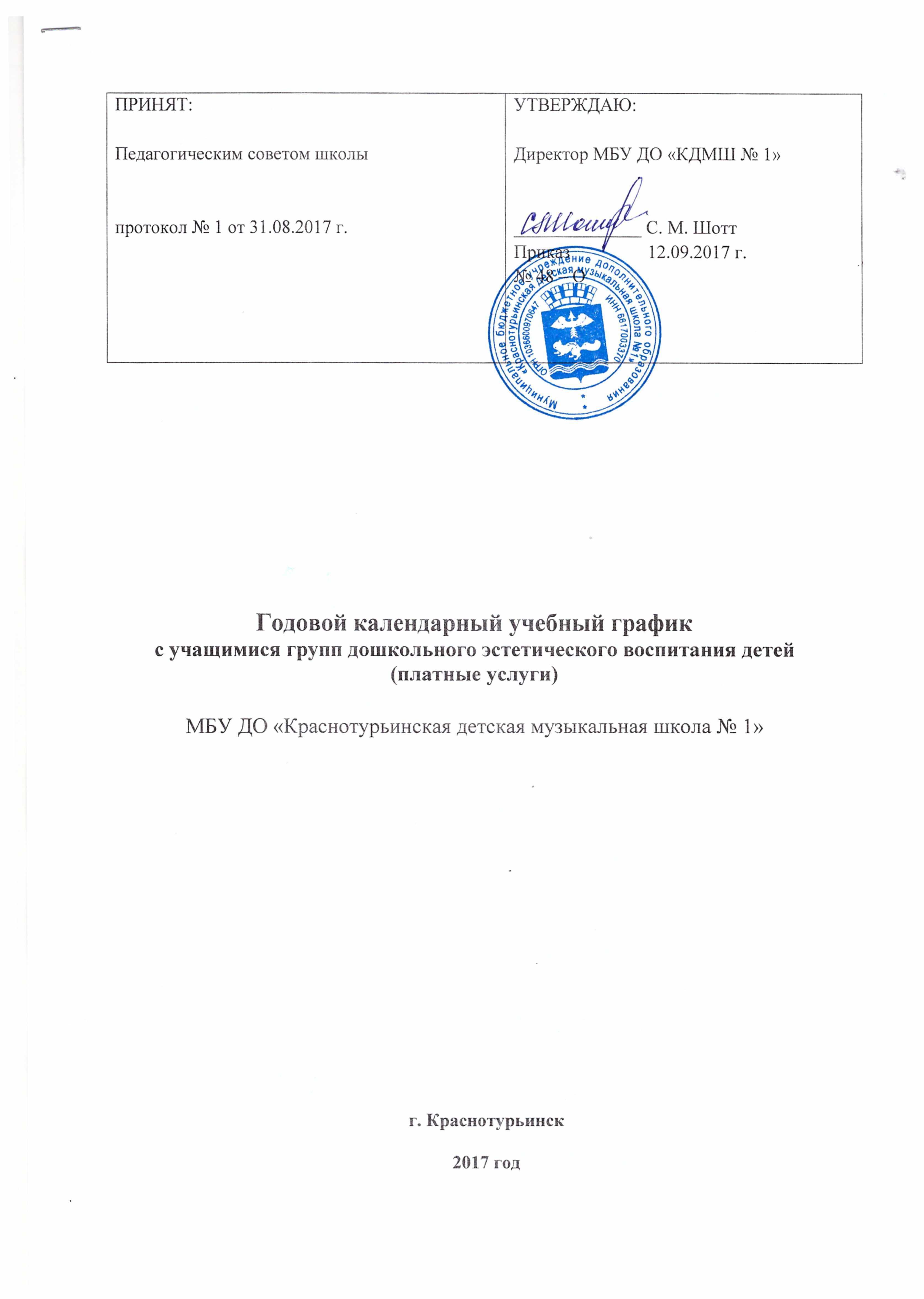 Праздничные дни: 04 ноября – День народного единства;01, 02, 03, 04, 05, 06, и 08 января – Новогодние каникулы;07 января – Рождество Христово;23 февраля – День защитника Отечества;08 марта – Международный женский день;01 мая – Праздник Весны и Труда;09 мая – День ПобедыВсего продолжительность учебного года: 34 недели.В МБУ ДО «Краснотурьинская детская музыкальная школа № 1» шестидневная учебная неделя. Учебный год делится на четыре четверти. Основной формой работы с учащимися является урок. Занятия проводятся по расписанию, продолжительностью урока – 40 минут. Перемены между уроками – не менее 10 минут.Наименование периодов учебного годаКалендарные датыКалендарные датыПродолжительностьПродолжительностьначалоокончаниеУчебного года(учебных четвертей)Каникул (без летних каникул)Учебный год01 сентября 2017 г.27 мая 2018 г.34 недели-I учебная четверть01 сентября 2017 г.28 октября 2017 г.8 недель-Осенние каникулы30 октября 2017 г.06 ноября 2017 г.-8 днейII учебная четверть07 ноября 2017 г.29 декабря 2017 г.8 недель-Зимние каникулы30 декабря 2017 г.14 января 2018 г.-16 днейIII учебная четверть15 января 2018 г.24 марта 2018 г.10 недель-Весенние каникулы26 марта 2018 г.01 апреля 2018 г.-7 днейIV учебная четверть02 апреля 2018 г.27 мая 2018 г.8 недель-Летние каникулы28 мая 2018 г.31 августа 2018 г.-96 дней